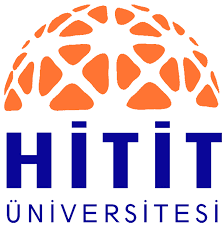 HİTİT ÜNİVERSİTESİAKADEMİK TEŞVİK ÖDENEĞİ BAŞVURU BEYAN BELGESİ                                                                                                                                 ... .01.2017……………..Fakültesi/YO/MYO……………….. Bölüm Başkanlığına,01 Ocak 2016 - 31 Aralık 2016 tarihleri aralığında Akademik Teşvik Ödeneğine esas olan faaliyetlerim, 31.12.2016 tarih ve 29935 sayılı Resmi Gazete'nin 3. Mükerrer sayısında yayımlanmış "Akademik Teşvik Ödeneği Yönetmeliği" Madde 3(1)'deki tanımlara uygun olup, alt faaliyet ve ayrıntıları ise aynı yönetmeliğin "Faaliyet ve Puan Tablosu"nda tanımlanmış ve Madde 7'de belirtilen niteliklere sahiptir.“Akademik Teşvik Ödeneği Yönetmeliği" Madde 10(5)'deki “Ödemenin yapılmasından sonra başvurularında gerçeğe aykırılık tespit edilenlere yapılan ödemeler kanuni faiziyle birlikte geri alınır.” ifadesini okuduğumu ve başvurumu ilgili yönetmelikte belirtilen esas ve koşullara ve de Akademik Teşvik Komisyonu tarafından iletilen “Akademik Teşvik Ön İnceleme Heyetinin Belgelendirme Esasları” na uygun olarak hazırladığımı, uygunsuzluk olması halinde hak talebinde bulunmayacağımı beyan ederim. Bu kapsamda, başvurumun değerlendirilmesi için gereğini bilginize arz ederim.                                                      Ünvanı, Adı, Soyadı:                                                      Bulunduğu bölüm, fakülte:                                                      İmza:EKLER EK-1: Güncel YÖKSİS çıktısı EK-2: Faaliyet listesi çıktısı ve belgeleri EK-3: Başvurulan dönem için akademik kadro durumunda değişiklik olması halinde bunu belgeleyen bir yazı [dekanlık veya rektörlük birimlerinden alınabilir] 